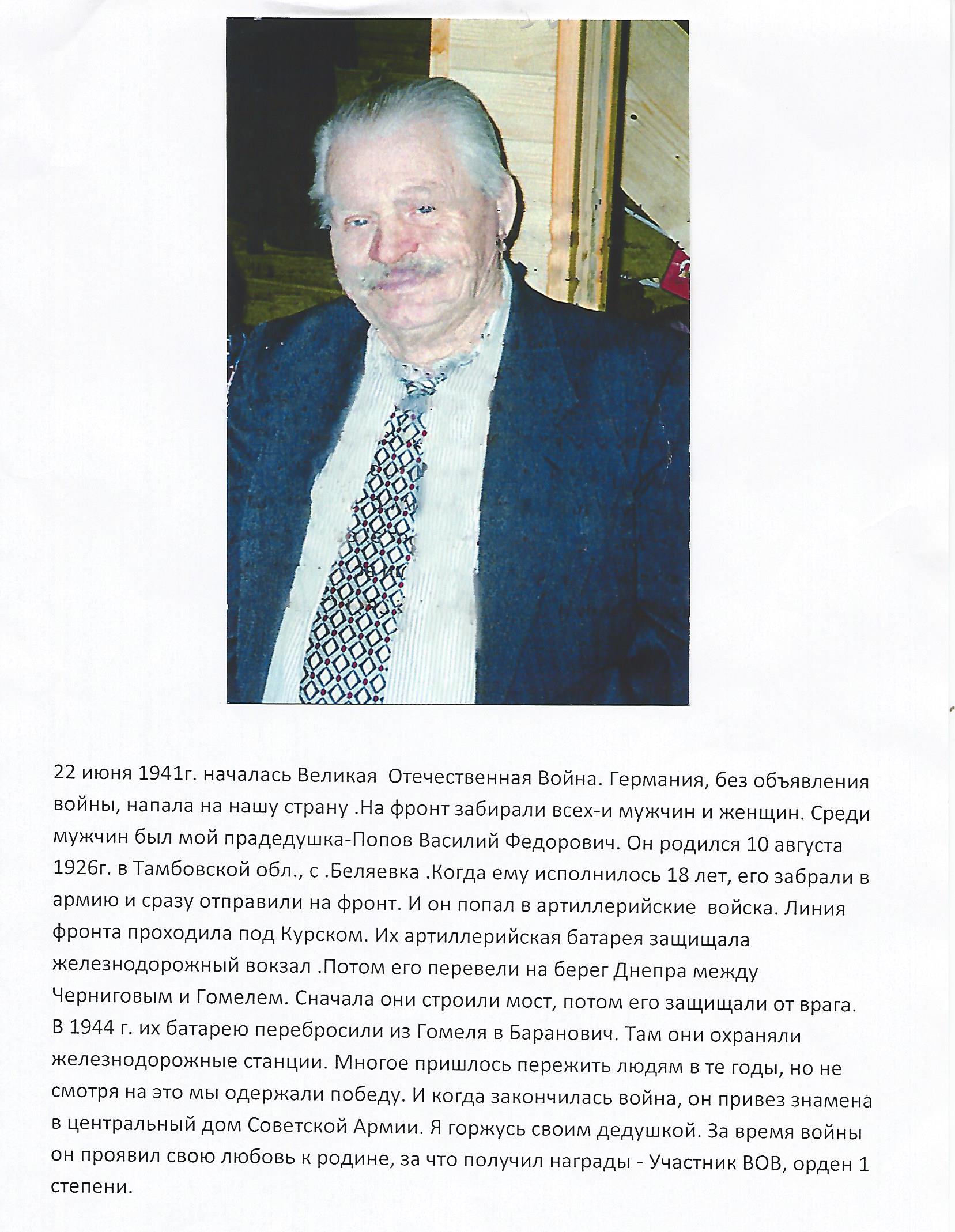 Попов Василий Фёдорович1926-2015г.Попов Василий Фёдорович родился в Тамбовской области. В 18 лет он пошёл служить в армию, попал в артиллеристские  войска. Воевал под Курском, в Белоруссии. Участвовал в битве  за  Днепром. Награжден медалью участника ВОВ, другими юбилейными наградами.